Dear MemberMembership expires on the 31st December and to help the club with finances and to enable you to vote at meetings, it would be appreciated if you could renew your membership as soon as possible, but certainly by 31st January. Payment can be via Direct Deposit, or cheque / money order posted to the Secretary of the Bendigo Amateur Radio & Electronics Club at the above address, or by cheque, money order or cash handed in at a monthly meeting.Direct Deposit:- 		Club Name:-	Bendigo Amateur Radio & Electronics Club Inc.			Bank:-		Bendigo Bank – BSB No:- 633-000. / Acct No:-  100265065.			#Please use your call sign as the reference indicator. #IMPORTANT so we know 			it was YOUR Membership which was paid.#Please complete the form below so we can confirm your current details on an annual basis. When completed please email, post to, or hand to the club secretary.No receipt will be issued unless requested. If you require a receipt please indicate in the box provided and enclose a stamped, self-addressed envelope for return. (Your name listed in Marcspace is verification of payment)Ian Kettlewell							TreasurerBAREC Inc.Phone:- 0419 509 352 Bendigo Amateur    Radio & Electronics ClubInc.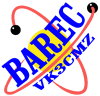  PO Box 2058 Delivery Centre BENDIGO 3554                        Email      vk3cmz@barec.net.au                        Web        www.barec.net.au	          Reg No.  A0018595R                        15 Nov 2015Call Sign:-Full Member    (Licensed amateur operator)$30.00$Surname:-Family Member of Full Member$15.00$Preferred Name:-Associate Member           (Non licensed)$18.00$Postal Address:-Family Member of Associate Member$9.00$Town:-Post out Marcspace$5.50$Post Code:-Insurance:- If not a WIA member$2.00$Email:-WIA member number:-                         Total $  Phone/Mobile:-	Receipt:-   YES / No